Hello Parents and Guardians, We have a very fun addition to our Games rotation this year!It is a slip and slide day! 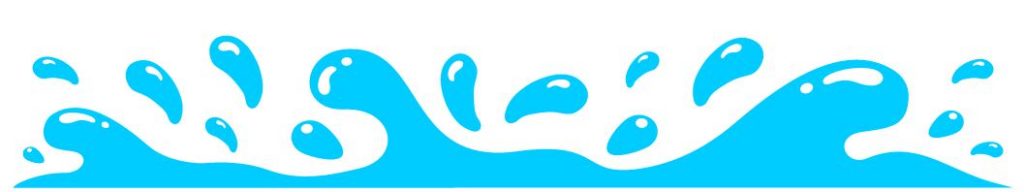 On Tuesday our games leaders will be setting up a water fun slip and slide on the hill next to the church.  Please send your child in easy dry clothes or an extra set of clothes and a towel.(No swim suits please)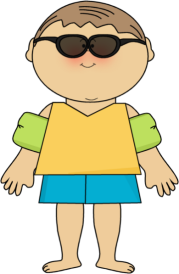 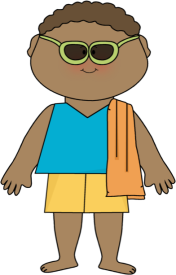 